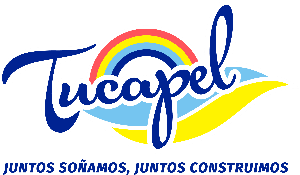 TIPO DE NORMADENOMINACION NORMANUMERO NORMAFECHA NORMAFECHA DE PUBLICACION EN EL DO O INDICACION DEL MEDIO Y FORMA DE PUBLICIDAD(SEGÚN ART 45 Y SIG LEY 19.980)TIENE ENFECTOS GENERALESFECHA ULTIMA ACTUALIZACION (DD/MM/AAAA) SI CORRESPONDE A ACTOS Y RESOLUCIONES CON EFECTOS GENERALESBREVE DESCRIPCION DEL OBJETO DEL ACTOENLACE A LA PUBLICACIONENLACE A LA MODIFICACIONDecretoAlcaldicio360421/12/2016Sitio web organizaciónnoNo aplicaAutoriza  cambio de local  patenteRol  4-40137enlaceNo aplicaDecretoAlcaldicio360521/12/2016Sitio web organizaciónnoNo aplicaAutoriza transferencia patente Rol4-40167enlaceNo aplicaDecretoAlcaldicio363927/12/2016Sitio web organizaciónnoNo aplicaAutoriza transferencia  patente Rol4-40167enlaceNo aplica